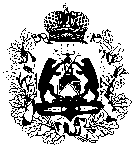 МИНИСТЕРСТВО образования Новгородской областиПРИКАЗ22.12.2022  			                       		        № 1635Великий НовгородОб итогах областного фестиваля 
технического творчества школьниковВо исполнение приказа министерства образования Новгородской области от 11.03.2022 № 302 проведен областной фестиваль технического творчества школьников. В соответствии с положением о проведении фестиваля, утвержденным названным приказом, на основании решения оргкомитета (протокол от 22.12.2022)ПРИКАЗЫВАЮ:по итогам участия обучающихся образовательных организаций в областных конкурсных мероприятиях областного фестиваля технического творчества школьников признать победителями и присудить:1 место – комитету по образованию Администрации Великого Новгорода;2 место – Государственному областному автономному учреждению «Новгородский Кванториум»;3 место – комитету по образованию Администрации Старорусского муниципального района.Яровая Ирина Николаевна50-10-75
яи 22.12.2022Указатель рассылки1. ГОАУ «Новгородский Кванториум» - 12. Макарова Л.Г. - 13. Шепило А.Г. - 14. Сотникова Е.В. - 15. Яровая И.Н. - 16. МОУО – всеМинистр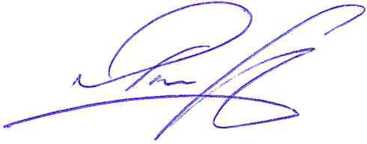 

Д.Н. Яковлев Главный специалист-эксперт 
департамента дополнительного
образования и воспитания____________ И.Н. Яровая« ___ » ________ 2022 годаСОГЛАСОВАНО:Директор департамента дополнительного образования и воспитания____________ Е.В. Сотникова«___» ________ 2022 годаДиректор департамента правовой 
и кадровой работы _____________ Л.Г. Макарова «___» ________ 2022  года